City of Greensburg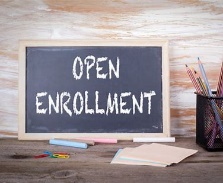 Simplified Open Enrollment process for 2021 NO CHANGES – No Action Required!If you are making no changes to your current elections, no additional action is required.Your current elections will roll forward into 2021 at the contribution levels in your enrollment packet.Medical Rates – UnchangedDental and Vision – Updated a few rate tiers by $.01 per pay for rounding and payroll purposes. 	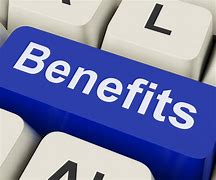 Benefits 2021The pharmacy vendor will change to TrueRx. You will receive a new Medical ID Card in late December for 2021The old card will not work after 1/1/21You will be able to use any pharmacy. However, you should compare the cost at various pharmacies.  The Decatur Memorial Hospital Pharmacy and Walmart are often much lower in cost than CVS and Walgreens. Using these pharmacies can help control overall medical plan costs. Specialty Drug Plan Amendment – Effective 1/1/21, Specialty drugs will be excluded. The new process will be as follows:  When a specialty drug is prescribed you will be required to apply for patient assistance with the help of a TrueRx case manager.In 90% of the cases, the drug manufacture will cover the cost of the drug for the qualifying patient. This creates a win-win opportunity eliminating the drug cost for the patient and the plan. Significant savings can be achieved through this program.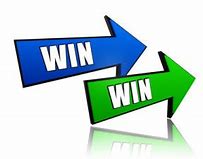 If the patient does not qualify for patient assistance, the case manager will coordinate coverage under the plan.If you are currently take a specialty drug, a TrueRx case manager will be reaching out to you in the next few weeks to help you pursue the patient assistance process before your first refill or treatment in 2021. For Election ChangesOpen Enrollment will begin next week on Monday November 9, 2020. Deadline - Please have any changes to Julie Nobbe by the end of the day Monday November 16th.  You will need to complete a new 2021 Enrollment Form. Open enrollment is earlier this year due to the fact you will be receiving new ID cards with the TrueRx logo for 2021.